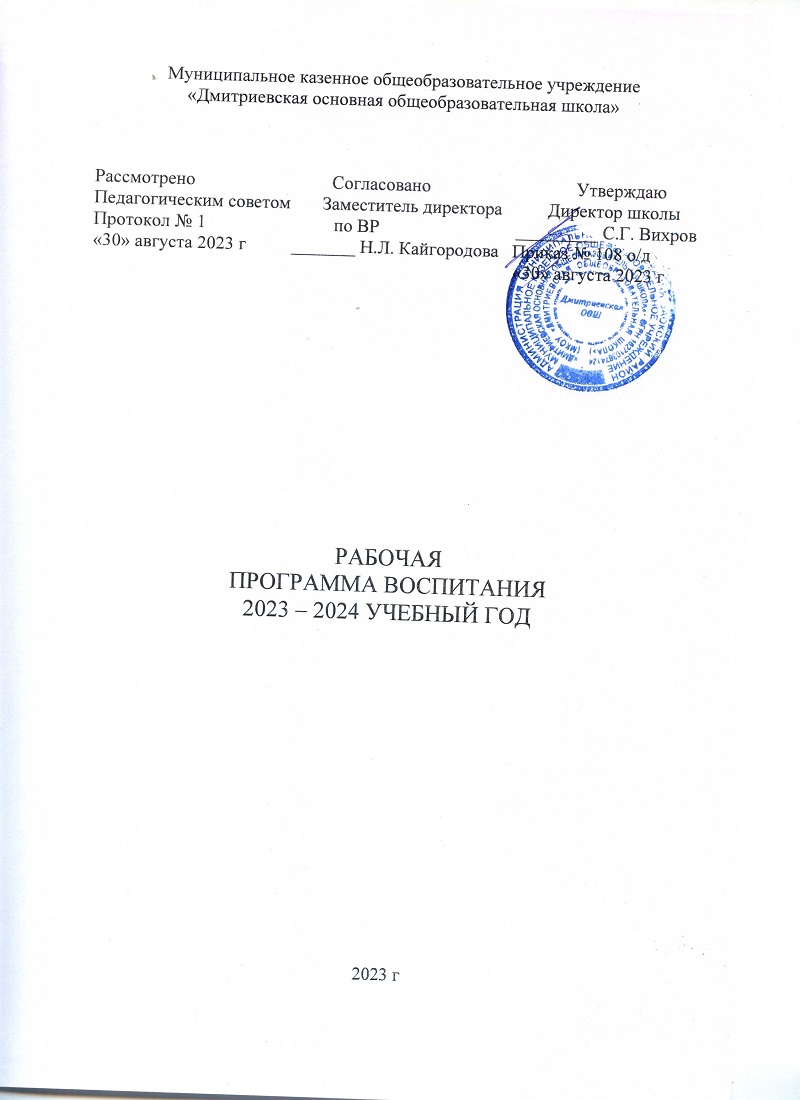 СодержаниеПояснительная запискаРаздел I. Целевой _____________________________________________________________ 1.1 Цель и задачи воспитания ___________________________________________________1.2 Направления воспитания ____________________________________________________1.3 Целевые ориентиры результатов воспитания ___________________________________Раздел II. Содержательный _____________________________________________________2.1 Уклад общеобразовательной организации ______________________________________2.2 Виды, формы и содержание воспитательной деятельности ________________________Раздел III. Организационный ___________________________________________________3.1 Кадровое обеспечение _______________________________________________________3.2 Нормативно-методическое обеспечение ________________________________________3.3 Требования к условиям работы с обучающимися с особыми образовательными потребностями_________________________________________________________________3.4 Система поощрения социальной успешности и проявления активной –жизненной позиции обучающихся _________________________________________________________3.5 Анализ воспитательного процесса ____________________________________________Пояснительная записка            Рабочая программа воспитания (далее — Программа) МКОУ «Дмитриевская ООШ» Заокского района Тульской области (далее – школа) разработана с учётом Федерального закона от 29.12.2012 № 273-ФЗ «Об образовании в Российской Федерации», Стратегии развития воспитания в Российской Федерации на период до 2025 года (Распоряжение Правительства Российской Федерации от 29.05.2015 № 996-р) и Плана мероприятий по её реализации в 2023 — 2025 годах (Распоряжение Правительства Российской Федерации от 12.11.2020 № 2945-р), Стратегии национальной безопасности Российской Федерации (Указ Президента Российской Федерации от 02.07.2021 № 400), федеральных государственных образовательных стандартов (далее — ФГОС) начального общего образования (Приказ Минпросвещения России от 31.05.2021 № 286), основного общего образования (Приказ Минпросвещения России от 31.05.2021 № 287).            Программа предназначена для планирования и организации системной воспитательной деятельности; реализуется в единстве урочной и внеурочной деятельности, осуществляемой совместно с семьёй и другими участниками образовательных отношений, социальными институтами воспитания; предусматривает приобщение обучающихся к российским традиционным духовным ценностям, включая ценности своей этнической группы, правилам и нормам поведения, принятым в российском обществе на основе российских базовых конституционных норм и ценностей; историческое просвещение, формирование российской культурной и гражданской идентичности обучающихся.РАЗДЕЛ 1. ЦЕЛЕВОЙ             Участниками образовательных отношений являются педагогические и другие работники школы, обучающиеся, их родители (законные представители), представители иных организаций, участвующие в реализации образовательного процесса в соответствии с законодательством Российской Федерации, локальными актами общеобразовательной организации. Родители (законные представители) несовершеннолетних обучающихся имеют преимущественное право на воспитание своих детей. Содержание воспитания обучающихся в школе определяется содержанием российских базовых (гражданских, национальных) норм и ценностей, которые закреплены в Конституции Российской Федерации. Эти ценности и нормы определяют содержание воспитания обучающихся. Воспитательная деятельность в школе планируется и осуществляется в соответствии с приоритетами государственной политики в сфере воспитания, установленными в Стратегии развития воспитания в Российской Федерации на период до 2025 года (Распоряжение Правительства Российской Федерации от 29.05.2015 № 996-р). Приоритетной задачей Российской Федерации в сфере воспитания детей является развитие высоконравственной личности, разделяющей российские традиционные духовные ценности, обладающей актуальными знаниями и умениями, способной реализовать свой потенциал в условиях современного общества, готовой к мирному созиданию и защите Родины.1.1 Цель и задачи воспитания обучающихся           Современный российский национальный воспитательный идеал —высоконравственный, творческий, компетентный гражданин России, принимающий судьбу Отечества как свою личную, осознающий ответственность за настоящее и будущее страны, укоренённый в духовных и культурных традициях многонационального народа Российской Федерации.           В соответствии с этим идеалом и нормативными правовыми актами Российской Федерации в сфере образования цель воспитания обучающихся в общеобразовательной организации:            развитие личности, создание условий для самоопределения и социализации на основе социокультурных, духовно-нравственных ценностей и принятых в российском обществе правил и норм поведения в интересах человека, семьи, общества и государства, формирование у обучающихся чувства патриотизма, гражданственности, уважения к памяти защитников Отечества и подвигам Героев Отечества, закону и правопорядку, человеку труда и старшему поколению, взаимного уважения, бережного отношения к культурному наследию и традициям многонационального народа Российской Федерации, природе и окружающей среде.            Задачи воспитания обучающихся:           усвоение ими знаний норм, духовно-нравственных ценностей, традиций, которые выработало российское общество (социально значимых знаний);           формирование и развитие личностных отношений к этим нормам, ценностям, традициям (их освоение, принятие);            приобретение соответствующего этим нормам, ценностям, традициям социокультурного опыта поведения, общения, межличностных и социальных отношений, применения полученных знаний;           достижение личностных результатов освоения общеобразовательных программ в соответствии с ФГОС.             Личностные результаты освоения обучающимися общеобразовательных программ включают осознание российской гражданской идентичности, сформированность ценностей самостоятельности и инициативы, готовность обучающихся к саморазвитию, самостоятельности и личностному самоопределению, наличие мотивации к целенаправленной социально значимой деятельности, сформированность внутренней позиции личности как особого ценностного отношения к себе, окружающим людям и жизни в целом.           Воспитательная деятельность планируется и осуществляется на основе аксиологического, антропологического, культурно-исторического, системно-деятельностного, личностно-ориентированного подходов и с учётом принципов воспитания: гуманистической направленности воспитания, совместной деятельности детей и взрослых, следования нравственному примеру, безопасной жизнедеятельности, инклюзивности, возрастосообразности.1.2 Направления воспитания            Программа реализуется в единстве учебной и воспитательной деятельности по основным направлениям воспитания в соответствии с ФГОС:            − гражданское воспитание — формирование российской гражданской идентичности, принадлежности к общности граждан Российской Федерации, к народу России как источнику власти в Российском государстве и субъекту тысячелетней российской государственности, уважения к правам, свободам и обязанностям гражданина России, правовой и политической культуры;           − патриотическое воспитание — воспитание любви к родному краю, Родине, своему народу, уважения к другим народам России; историческое просвещение, формирование российского национального исторического сознания, российской культурной идентичности;          − духовно-нравственное воспитание — воспитание на основе духовно-нравственной культуры народов России, традиционных религий народов России, формирование традиционных российских семейных ценностей; воспитание честности, доброты, милосердия, справедливости, дружелюбия и взаимопомощи, уважения к старшим, к памяти предков;           − эстетическое воспитание — формирование эстетической культуры на основе российских традиционных духовных ценностей, приобщение к лучшим образцам отечественного и мирового искусства;          − физическое воспитание, формирование культуры здорового образа жизни и эмоционального благополучия — развитие физических способностей с учётом возможностей и состояния здоровья, навыков безопасного поведения в природной и социальной среде, чрезвычайных ситуациях;          − трудовое воспитание — воспитание уважения к труду, трудящимся, результатам труда (своего и других людей), ориентация на трудовую деятельность, получение профессии, личностное самовыражение в продуктивном, нравственно достойном труде в российском обществе, достижение выдающихся результатов в профессиональной деятельности;          − экологическое воспитание — формирование экологической культуры, ответственного, бережного отношения к природе, окружающей среде на основе российских традиционных духовных ценностей, навыков охраны, защиты, восстановления природы, окружающей среды;           − ценности научного познания — воспитание стремления к познанию себя и других людей, природы и общества, к получению знаний, качественного образования с учётом личностных интересов и общественных потребностей.1.3 Целевые ориентиры результатов воспитания           Целевые ориентиры результатов воспитания на уровне начального общего образования         Целевые ориентиры результатов воспитания на уровне основного общего образования.РАЗДЕЛ 2. СОДЕРЖАТЕЛЬНЫЙ            2.1 Уклад общеобразовательной организации         Уклад школы удерживает ценности, принципы, нравственную культуру взаимоотношений, традиции воспитания, в основе которых лежат российские базовые ценности, определяет условия и средства воспитания, отражающие самобытный облик общеобразовательной организации и её репутацию в окружающем образовательном пространстве, социуме.             История школы начинается с 1 сентября 1970 г., именно в этом году в селе сдана в эксплуатацию школа. Первым директором был Хориков Иван Алексеевич. МКОУ «Дмитриевская ООШ» является основной общеобразовательной школой, численность обучающихся на 1 сентября 2023 года составляет 68 человека, численность педагогического коллектива – 13 человек. Обучение ведётся с 1 по 9 класс по двум уровням образования: начальное общее образование, основное общее образование. Уникальность нашей школы в том, что все значимые для села праздники, акции проходят в школе. В процессе воспитания сотрудничаем с администрацией МО «Демидовское», КДН и ЗП, ПДН ОВД Заокского района. Принимаем участие в проектах, конкурсах и мероприятиях муниципального. Регионального, Всероссийского уровней. В школе созданы отряд общественной детско-юношеской организации «Роднички». В школе действует Совет обучающихся школы, с 2001 года работает школьный краеведческий музей. Процесс воспитания основывается на следующих принципах взаимодействия педагогов и школьников: -соблюдение законности и прав семьи и ребенка, соблюдения конфиденциальности информациио ребенке и семье, приоритета безопасности ребенка при нахождении в школе; -ориентир на создание психологически комфортной среды для каждого ребенка и взрослого; -реализация процесса воспитания главным образом через создание в школе детско-взрослых общностей, которые объединяют детей и педагогов содержательными событиями, позитивными эмоциями и доверительными отношениями друг к другу; -организация основных совместных дел школьников и педагогов как предмета совместной заботы и взрослых, и детей;-системность, целесообразность и не шаблонность воспитания как условия его эффективности. Основными традициями воспитания в образовательной организации являются следующие: -ключевые общешкольные дела; -коллективные разработка, планирование, проведение и анализ результатов ключевых дел и большинства используемых для воспитания других совместных дел педагогов и школьников; -создание таких условий, при которых по мере взросления ребенка увеличивается и его роль в совместных делах (от пассивного наблюдателя до организатора); -ориентирование педагогов школы на формирование коллективов в рамках школьных классов, кружков, секций и иных детских объединений, на установление в них доброжелательных и товарищеских взаимоотношений; -явление ключевой фигурой воспитания в школе классного руководителя, реализующего по отношению к детям защитную, личностно развивающую, организационную, посредническую функции.2.2 Виды, формы и содержание воспитательной деятельности2.2.1 Основные (инвариантные) модулиУрочная деятельность           Реализация школьными педагогами воспитательного потенциала урочной деятельности предполагает следующее: − максимальное использование воспитательных возможностей содержания учебных предметов для формирования у обучающихся российских традиционных духовно-нравственных и социокультурных ценностей, российского исторического сознания на основе исторического просвещения; подбор соответствующего содержания уроков, заданий, вспомогательных материалов, проблемных ситуаций для обсуждений; − включение учителями в рабочие программы по учебным предметам целевых ориентиров результатов воспитания, их учёт в определении воспитательных задач уроков, занятий;− выбор методов, методик, технологий, оказывающих воспитательное воздействие на личность в соответствии с воспитательным идеалом, целью и задачами воспитания, целевыми ориентирами результатов воспитания; реализацию приоритета воспитания в учебной деятельности; − привлечение внимания обучающихся к ценностному аспекту изучаемых на уроках предметов, явлений и событий, инициирование обсуждений, высказываний своего мнения, выработки своего личностного отношения к изучаемым событиям, явлениям, лицам; − применение интерактивных форм учебной работы — интеллектуальных, стимулирующих познавательную мотивацию, игровых методик, дискуссий, дающих возможность приобрести опыт ведения конструктивного диалога; групповой работы, которая учит строить отношения и действовать в команде, способствует развитию критического мышления; − побуждение обучающихся соблюдать нормы поведения, правила общения со сверстниками и педагогами, соответствующие укладу школы, установление и поддержку доброжелательной атмосферы; − организацию шефства мотивированных и эрудированных обучающихся над неуспевающими одноклассниками, в том числе с особыми образовательными потребностями, дающего обучающимся социально значимый опыт сотрудничества и взаимной помощи; − инициирование и поддержку исследовательской деятельности обучающихся, планирование и выполнение индивидуальных и групповых проектов воспитательной направленности.Классное руководство         Реализация воспитательного потенциала классного руководства как особого вида педагогической деятельности, направленной, в первую очередь, на решение задач воспитания и социализации обучающихся, предусматривает: − планирование и проведение классных часов целевой воспитательной тематической направленности; -  создание благоприятных психолого-педагогических условий в классе путем гуманизации межличностных отношений, формирования навыков общения обучающихся, детско-взрослого общения, основанного на принципах взаимного уважения и взаимопомощи, ответственности, коллективизма и социальной солидарности, недопустимости любых форм и видов травли, насилия, проявления жестокости; − инициирование и поддержку классными руководителями участия классов в общешкольных делах, мероприятиях, оказание необходимой помощи обучающимся в их подготовке, проведении и анализе; − организацию интересных и полезных для личностного развития обучающихся совместных дел, позволяющих вовлекать в них обучающихся с разными потребностями, способностями, давать возможности для самореализации, устанавливать и укреплять доверительные отношения, стать для них значимым взрослым, задающим образцы поведения; - формирование внутренней позиции личности обучающегося по отношению к негативным явлениям окружающей социальной действительности, в частности, по отношению к кибербуллингу, деструктивным сетевым сообществам, употреблению различных веществ, способных нанести вред здоровью человека; культу насилия, жестокости и агрессии; обесцениванию жизни человека и др.; - формирование у обучающихся активной гражданской позиции, чувства ответственности за свою страну, причастности к историко-культурной общности российского народа и судьбе России, включая неприятие попыток пересмотра исторических фактов, в частности, событий и итогов второй мировой войны; - формирование способности обучающихся реализовать свой потенциал в условиях современного общества за счет активной жизненной и социальной позиции, использования возможностей волонтерского движения, детских общественных движений, творческих и научных сообществ; - сплочение коллектива класса через игры и тренинги на команд образование, вне учебные и внешкольные мероприятия, походы, экскурсии, празднования дней рождения обучающихся, классные вечера; − выработку совместно с обучающимися правил поведения класса, участие в выработке таких правил поведения в школе; − изучение особенностей личностного развития обучающихся путём наблюдения за их поведением, в специально создаваемых педагогических ситуациях, в играх, беседах по нравственным проблемам; −  доверительное общение и поддержку обучающихся в решении проблем (налаживание взаимоотношений с одноклассниками или педагогами, успеваемость и т. д.), совместный поиск решений проблем, коррекцию поведения обучающихся через частные беседы индивидуально и вместе с их родителями, с другими обучающимися класса; − индивидуальную работу с обучающимися класса по ведению личных портфолио, в которых они фиксируют свои учебные, творческие, спортивные, личностные достижения; − регулярные консультации с учителями-предметниками, направленные на формирование единства требований по вопросам воспитания и обучения, предупреждение и/или разрешение конфликтов между учителями и обучающимися; − проведение мини-педсоветов для решения конкретных проблем класса, интеграции воспитательных влияний педагогов на обучающихся, привлечение учителей-предметников к участию в классных делах, дающих им возможность лучше узнавать и понимать обучающихся, общаясь и наблюдая их во внеучебной обстановке, участвовать в родительских собраниях класса; − организацию и проведение регулярных родительских собраний, информирование родителей об успехах и проблемах обучающихся, их положении в классе, жизни класса в целом, помощь родителям и иным членам семьи в отношениях с учителями, администрацией; − создание и организацию работы родительского комитета класса, участвующего в решении вопросов воспитания и обучения в классе, школе; − привлечение родителей (законных представителей), членов семей, обучающихся к организации и проведению воспитательных дел, мероприятий в классе и школе; − проведение в классе праздников, конкурсов, соревнований и т. п.Основные школьные дела          Это главные традиционные общешкольные дела, в которых принимает участие большая часть школьников. Это комплекс коллективных творческих дел, интересных и значимых для школьников, объединяющих их вместе с педагогами в единый коллектив. Реализация воспитательного потенциала основных школьных дел предусматривает: - общешкольные праздники, творческие мероприятия, связанные с общероссийскими, региональными праздниками, памятными датами.          Например, День Учителя (поздравление учителей, концертная программа, подготовленная обучающимися, проводимая при полном составе учеников и учителей Школы. День самоуправления (старшеклассники организуют учебный процесс, проводят уроки, общешкольную линейку, следят за порядком в школе и т.п.)) и др.;           − участие во всероссийских акциях, посвящённых значимым событиям в России, мире;            − торжественные мероприятия, связанные с завершением образования, переходом на следующий уровень образования;            − церемонии награждения (по итогам учебного периода, года) обучающихся и педагогов за участие в жизни школы, достижения в конкурсах, соревнованиях, олимпиадах, вклад в развитие школы, своей местности (на еженедельных общешкольных линейках и по итогам года-на «Последнем звонке»);           − социальные проекты, совместно разрабатываемые и реализуемые обучающимися и педагогами, в том числе с участием социальных партнёров, комплексы дел благотворительной, экологической, патриотической, трудовой и др. направленности;           − вовлечение по возможности каждого обучающегося в школьные дела в разных ролях (сценаристов, постановщиков, исполнителей, ведущих, декораторов, музыкальных редакторов, ответственных за костюмы и оборудование, за приглашение и встречу гостей и т. д.), помощь обучающимся в освоении навыков подготовки, проведения, анализа общешкольных дел;           − наблюдение за поведением обучающихся в ситуациях подготовки, проведения, анализа основных школьных дел, мероприятий, их отношениями с обучающимися разных возрастов, с педагогами и другими взрослыми.Внеурочная деятельность        Воспитание на занятиях школьных курсов внеурочной деятельности осуществляется по направлениям по ФГОС, преимущественно через:          - вовлечение школьников в интересную и полезную для них деятельность, которая предоставит им возможность самореализоваться в ней, приобрести социально значимые знания, развить в себе важные для своего личностного развития социально значимые отношения, получить опыт участия в социально значимых делах;         - формирование в кружках, секциях, и т.п. детско-взрослых общностей, которые могли бы объединять детей и педагогов общими позитивными эмоциями и доверительными отношениями друг к другу;         - создание в детских объединениях традиций, задающих их членам определенные социально значимые формы поведения;         - поддержку в детских объединениях школьников с ярко выраженной лидерской позицией и установкой на сохранение и поддержание накопленных социально значимых традиций;         - поощрение педагогами детских инициатив и детского самоуправления. Реализация воспитательного потенциала внеурочной деятельности в целях обеспечения индивидуальных потребностей, обучающихся осуществляется в рамках выбранных ими курсов, занятий:Внешкольные мероприятия          Реализация воспитательного потенциала внешкольных мероприятий предусматривает:  −  внешкольные тематические мероприятия воспитательной направленности, организуемые педагогами по изучаемым в общеобразовательной организации учебным предметам, курсам, модулям; − экскурсии, походы выходного дня (в музеи, кино, театры, на предприятие и др.), организуемые в классах классными руководителями, в том числе совместно с родителями (законными представителями) обучающихся с привлечением их к планированию, организации, проведению, оценке мероприятия; − литературные, экологические. туристические походы, экскурсии и т. п., организуемые педагогами, в том числе совместно с родителями (законными представителями) обучающихся для изучения историко-культурных мест, событий, биографий, проживавших в этой местности российских поэтов и писателей, деятелей науки, природных и историко-культурных ландшафтов, флоры и фауны и др.; - социальные проекты: ежегодные совместно разрабатываемые и реализуемые школьниками и педагогами комплексы дел (благотворительной, экологической, патриотической, трудовой направленности), ориентированные на преобразование окружающего школу социума. Например, патриотическая акция «Бессмертный полк» (проект запущен с 9 мая 2017 года шествие жителей с Дмитриевское, с портретами ветеранов Великой Отечественной войны проходит ежегодно) и др.; - участие во всероссийских акциях, посвященных значимым отечественным и международным событиям.Организация предметно-пространственной среды         Окружающая ребенка предметно-эстетическая среда школы, при условии ее грамотной организации, обогащает внутренний мир ученика, способствует формированию у него чувства вкуса и стиля, создает атмосферу психологического комфорта, поднимает настроение, предупреждает стрессовые ситуации, способствует позитивному восприятию ребенком школы. Реализация воспитательного потенциала предметно-пространственной среды предусматривает совместную деятельность педагогов, обучающихся, других участников образовательных отношений по её созданию, поддержанию, использованию в воспитательном процессе: − оформление внешнего вида здания, фасада, холла при входе в школу государственной символикой Российской Федерации, Тульской области, Заокского муниципального образования; − организацию и проведение церемоний поднятия (спуска) государственного флага Российской Федерации; − размещение карт России, портретов выдающихся государственных деятелей России, деятелей культуры, науки, производства, искусства, военных, героев и защитников Отечества; − изготовление, размещение, обновление художественных изображений (символических, живописных, фотографических, интерактивных аудио и видео) природы России, региона, местности, предметов традиционной культуры и быта, духовной культуры народов России; − организацию звукового пространства позитивной духовно-нравственной, гражданско- патриотической воспитательной направленности, исполнение гимна Российской Федерации; − разработку, оформление, поддержание, использование в воспитательном процессе «мест гражданского почитания» лиц, мест, событий в истории России; памятника воинской славы, памятных досок; − оформление и обновление «мест новостей», стендов в помещениях (холл первого этажа), содержащих новостную информацию позитивного гражданско-патриотического, духовно-нравственного содержания, фотоотчёты об интересных событиях, поздравления педагогов и обучающихся и т. п.; − совместная с детьми разработка, создание и популяризация особой школьной символики (флаг, эмблема, значок детского движения, элементы школьной формы и т.п.), используемой как в школьной повседневности, так и в торжественные моменты жизни образовательной организации – во время праздников, торжественных церемоний, ключевых общешкольных дел и иных происходящих в жизни школы знаковых событий; - подготовку и размещение регулярно сменяемых экспозиций творческих работ, обучающихся в разных предметных областях, фотоотчетов об интересных событиях, происходящих в школе, демонстрирующих их способности, знакомящих с работами друг друга; - событийное оформление интерьера школьных помещений (рекреаций, окна и т.п.) к традиционным мероприятиям, значимым событиям (День знаний, Новый год, День Победы и др.) и их периодическая переориентация, которая служит хорошим средством разрушения негативных установок школьников на учебные и внеучебные занятия; - поддержание эстетического вида и благоустройство всех помещений в школе, доступных и безопасных рекреационных зон, озеленение территории; - озеленение пришкольной территории, разбивка клумб, аллей, оборудование во дворе школы спортивных и игровых площадок, доступных и приспособленных для школьников разных возрастных категорий, оздоровительно-рекреационных зон, позволяющих разделить свободное пространство школы на зоны активного и тихого отдыха; - благоустройство классных кабинетов, осуществляемое классными руководителями вместе со школьниками своих классов, позволяющее учащимся проявить свои фантазию и творческие способности, создающее повод для длительного общения классного руководителя со своими детьми; − разработку и обновление материалов (стендов, плакатов и др.), акцентирующих внимание обучающихся на важных для воспитания ценностях, правилах, традициях, укладе школы, актуальных вопросах профилактики и безопасности.Взаимодействие с родителями (законными представителями)           Работа с родителями или законными представителями школьников осуществляется для более эффективного достижения цели воспитания, которое обеспечивается согласованием позиций семьи и школы в данном вопросе. Реализация воспитательного потенциала взаимодействия с родителями (законными представителями) обучающихся предусматривает: −создание и деятельность в общеобразовательной организации, в классах представительных органов родительского сообщества (родителей комитет общеобразовательной организации, классов), участвующих в обсуждении и решении вопросов воспитания и обучения, деятельность представителей родительского сообщества в Управляющем совете общеобразовательной организации; − тематические родительские собрания в классах, общешкольные родительские собрания по вопросам воспитания, взаимоотношений обучающихся и педагогов, условий обучения и воспитания; − родительские дни, в которые родители (законные представители) могут посещать уроки и внеурочные занятия; − проведение тематических собраний (в том числе по инициативе родителей), на которых родители могут получать советы по вопросам воспитания, социальных работников, служителей традиционных российских религий, обмениваться опытом; - педагогическое просвещение родителей по вопросам воспитания детей, в ходе которого родители получают рекомендации классных руководителей и обмениваются собственным творческим опытом и находками в деле воспитания детей; − родительские классные интернет-сообщества, группы в соцсетях с участием педагогов, на которых обсуждаются интересующие родителей вопросы, согласуется совместная деятельность; − взаимодействие с родителями посредством школьного сайта, школьного аккаунта в соцсети: размещается информация, предусматривающая ознакомление родителей, школьные новости; − привлечение родителей (законных представителей) к подготовке и проведению классных и общешкольных мероприятий; − при наличии среди обучающихся детей-сирот, оставшихся без попечения родителей, приёмных детей целевое взаимодействие с их законными представителями. На индивидуальном уровне: - обращение к специалистам по запросу родителей для решения острых конфликтных ситуаций; - педагогическое сопровождение семей детей-мигрантов; - участие родителей в педагогических консилиумах, собираемых в случае возникновения острых проблем, связанных с обучением и воспитанием конкретного ребенка; - индивидуальное консультирование c целью координации воспитательных усилий педагогов и родителей.Самоуправление             Поддержка детского самоуправления в школе помогает педагогам воспитывать в детях инициативность, самостоятельность, ответственность, трудолюбие, чувство собственного достоинства, а школьникам – предоставляет широкие возможности для самовыражения и самореализации. Поскольку учащимся младших и подростковых классов не всегда удается самостоятельно организовать свою деятельность, детское самоуправление иногда и на время может трансформироваться (посредством введения функции педагога-куратора) в детско-взрослое самоуправление.            Реализация воспитательного потенциала ученического самоуправления в школе предусматривает: − организацию и деятельность органов ученического самоуправления (совет обучающихся школы, классов), избранных обучающимися; − представление органами ученического самоуправления интересов, обучающихся в процессе управления школы; − защиту органами ученического самоуправления законных интересов и прав обучающихся; − участие представителей органов ученического самоуправления в разработке, обсуждении и реализации рабочей программы воспитания, календарного плана воспитательной работы, в анализе воспитательной деятельности в школе.            Высший орган ученического самоуправления - общее ученическое собрание. Собрание избирает Совет обучающихся школы.            В Совет обучающихся школы избираются обучающиеся, достигшие 14 лет, наиболее активные, пользующиеся авторитетом среди учащихся. Из числа членов Совета избираются председатель, руководители отделов знаний, труда, спорта, информации, культуры.             Классное ученическое собрание – высший орган самоуправления класса. Актив класса избирается на один год, создает свои органы, одноименные с общешкольными. Детское самоуправление в школе осуществляется. На уровне школы: - через деятельность выборного Совета обучающихся школы, создаваемого для учета мнения школьников по вопросам управления образовательной организацией и принятия административных решений, затрагивающих их права и законные интересы; - через деятельность творческих советов дела, отвечающих за проведение тех или иных конкретных мероприятий, праздников, вечеров, акций и т.п.; На уровне классов: - через деятельность выборных по инициативе и предложениям учащихся класса лидеров, представляющих интересы класса в общешкольных делах и призванных координировать его работу с работой ООШ и классных руководителей; - через деятельность выборных органов самоуправления, отвечающих за различные направления работы класса; На индивидуальном уровне: - через вовлечение школьников в планирование, организацию, проведение и анализ общешкольных и внутриклассных дел; через реализацию функций школьниками, отвечающими за различные направления работы классе.Профилактика и безопасность          Реализация воспитательного потенциала профилактической деятельности в целях формирования и поддержки безопасной и комфортной среды в школе предусматривает: − организацию деятельности педагогического коллектива по созданию в школе эффективной профилактической среды обеспечения безопасности жизнедеятельности как условия успешной воспитательной деятельности;− проведение исследований, мониторинга рисков безопасности и ресурсов повышения безопасности, выделение и педагогическое сопровождение групп риска обучающихся по разным направлениям (агрессивное поведение, зависимости и др.); − проведение коррекционно-воспитательной работы с обучающимся групп риска силами педагогического коллектива и с привлечением сторонних специалистов (психологов, конфликтологов, коррекционных педагогов, работников социальных служб, правоохранительных органов, опеки и т. д.); − разработку и реализацию индивидуальных профилактических программ, направленных на работу как с девиантными обучающимися, так и с их окружением; организацию межведомственного взаимодействия; − вовлечение обучающихся в воспитательную деятельность, проекты, программы профилактической направленности социальных и природных рисков в школе и в социокультурном окружении с педагогами, родителями, социальными партнёрами (антинаркотические, антиалкогольные, против курения, вовлечения в деструктивные детские и молодёжные объединения, культы, субкультуры, группы в социальных сетях; по безопасности в цифровой среде, на транспорте, на воде, безопасности дорожного движения, противопожарной безопасности, антитеррористической и антиэкстремистской безопасности, гражданской обороне и т. д.); − организацию превентивной работы с обучающимися со сценариями социально одобряемого поведения, по развитию навыков саморефлексии, самоконтроля, устойчивости к негативным воздействиям, групповому давлению; − профилактику правонарушений, девиаций посредством организации деятельности, альтернативной девиантному поведению — познания, испытания себя (походы, спорт), значимого общения, творчества, деятельности; − предупреждение, профилактику и целенаправленную деятельность в случаях появления, расширения, влияния в школе маргинальных групп обучающихся (оставивших обучение, криминальной направленности, с агрессивным поведением и др.); − профилактику расширения групп, семей обучающихся, требующих специальной психолого-педагогической поддержки и сопровождения (слабоуспевающие, социально запущенные, социально неадаптированные дети-мигранты, обучающиеся с ОВЗ и т. д.). Социальное партнёрство           Реализация воспитательного потенциала социального партнёрства предусматривает: − участие представителей организаций-партнёров, в том числе в соответствии с договорами о сотрудничестве, в проведении отдельных мероприятий в рамках рабочей программы воспитания и календарного плана воспитательной работы (дни открытых дверей, государственные, региональные, школьные праздники, торжественные мероприятия и т. п.); − участие представителей организаций-партнёров в проведении отдельных уроков, внеурочных занятий, внешкольных мероприятий соответствующей тематической направленности; − проведение на базе организаций-партнёров отдельных уроков, занятий, внешкольных мероприятий, акций воспитательной направленности; − проведение открытых дискуссионных площадок (детских, педагогических, родительских) с представителями организаций-партнёров для обсуждений актуальных проблем, касающихся жизни общеобразовательной организации, муниципального образования, региона, страны; − реализация социальных проектов, совместно разрабатываемых обучающимися, педагогами с организациями-партнёрами благотворительной, экологической, патриотической, трудовой и т. д. направленности, ориентированных на воспитание обучающихся, преобразование окружающего социума, позитивное воздействие на социальное окружение.Профориентация (на уровнях основного общего образования).             Задача совместной деятельности педагога и детей по данному модулю – подготовить школьников к осознанному выбору своей будущей профессиональной деятельности. Реализация воспитательного потенциала профориентационной работы школы предусматривает: − проведение циклов профориентационных часов, направленных на подготовку обучающегося к осознанному планированию и реализации своего профессионального будущего;− профориентационные игры (игры-симуляции, деловые игры, квесты, кейсы), расширяющие знания о профессиях, способах выбора профессий, особенностях, условиях разной профессиональной деятельности; − экскурсии на предприятия (в том числе и онлайн), в организации, дающие начальные представления о существующих профессиях и условиях работы; − посещение (в том числе и онлайн), профориентационных выставок, ярмарок профессий, тематических профориентационных парков, лагерей, дней открытых дверей в организациях профессионального образования; − совместное с педагогами изучение обучающимися Интернет-ресурсов, посвящённых выбору профессий, прохождение профориентационного онлайн-тестирования, онлайн-курсов по интересующим профессиям и направлениям профессионального образования; −участие в работе всероссийских профориентационных проектов; −индивидуальное консультирование обучающихся и их родителей (законных представителей) по вопросам склонностей, способностей, иных индивидуальных особенностей обучающихся, которые могут иметь значение в выборе ими будущей профессии; −освоение обучающимися основ профессии в рамках курса внеурочной деятельности 2.2.2 Дополнительные (вариативные) модулиДополнительное образованиеЗарегистрирован Школьный спортивный клуб - общественная организация учителей, родителей и учащихся.           Основными функциями школьного спортивного клуба являются:  - обеспечение систематического проведения внеклассных физкультурно-спортивных мероприятий с учащимися; -  организация постоянно действующих спортивных секций;-  проведение внутришкольных соревнований, товарищеских спортивных встреч между классами и другими школами; - проведение широкой пропаганды физической культуры и спорта. Раздел III. ОРГАНИЗАЦИОННЫЙ3.1 Кадровое обеспечение          Для кадрового потенциала школы характерна стабильность состава. Все педагоги — специалисты с большим опытом педагогической деятельности. Профессионализм педагогических и управленческих кадров имеет решающую роль в достижении главного результата – качественного и результативного воспитания.            В школе запланированы и проводятся мероприятия, направленные на повышение квалификации педагогов в сфере воспитания, организацию научно-методической поддержки и сопровождения педагогов с учетом планируемых потребностей образовательной системы ОУ и имеющихся у самих педагогов интересов.          Педагоги регулярно повышают педагогическое мастерство через: - курсы повышения квалификации; - регулярное проведение и участие в семинарах, вебинарах, научно-практических конференциях; - изучение научно-методической литературы; - знакомство с передовыми научными разработками и российским опытом.          Ведется работа школьного методического объединения классных руководителей, методическое объединение учителей естественного цикла и творческая группа начальных классов.          Кадровый состав школы: директор школы, заместитель директора по воспитательной работе, заместитель директора по учебно-воспитательной работе, заместитель директора по БОП, классные руководители (9 человек), педагоги – предметники (13 человек), педагог организатор.3.2 Требования к условиям работы с обучающимися с особыми образовательными потребностями            Особыми задачами воспитания обучающихся с особыми образовательными потребностями являются: − налаживание эмоционально-положительного взаимодействия с окружающими для их успешной социальной адаптации и интеграции в общеобразовательной организации; − формирование доброжелательного отношения к обучающимся и их семьям со стороны всех участников образовательных отношений; − построение воспитательной деятельности с учётом индивидуальных особенностей и возможностей каждого обучающегося; − обеспечение педагогической поддержки семей обучающихся, содействие повышению уровня их педагогической, медико-социальной компетентности.           При организации воспитания, обучающихся с особыми образовательными потребностями необходимо ориентироваться на: – формирование личности ребёнка с особыми образовательными потребностями с использованием адекватных возрасту и физическому и (или) психическому состоянию методов воспитания; – создание оптимальных условий совместного воспитания и обучения обучающихся с особыми образовательными потребностями и их сверстников, с использованием адекватных вспомогательных средств и педагогических приёмов, организацией совместных форм работы воспитателей, учителей, учителей; – личностно-ориентированный подход в организации всех видов деятельности, обучающихся с особыми образовательными потребностями.3.3 Система поощрения социальной успешности и проявления активной жизненной позиции обучающихся           Система поощрения проявлений активной жизненной позиции и социальной успешности обучающихся призвана способствовать формированию у обучающихся ориентации на активную жизненную позицию, инициативность; максимально вовлекать их в совместную деятельность в воспитательных целях. Поощрения выносятся за достижения в области творческой, интеллектуальной, общественной и спортивной деятельности.              Система проявлений активной жизненной позиции и поощрения социальной успешности обучающихся строится на принципах: -  публичности, открытости поощрений (информирование всех обучающихся о награждении через школы, социальные сети) проведение награждений на еженедельной общешкольной линейке); - соответствия процедур награждения укладу жизни школы, специфической символике, выработанной и существующей в укладе школы (вручение благодарностей, грамот, дипломов, поощрительных подарков производится в торжественной обстановке, на праздничных мероприятиях, возможно в присутствии родительской общественности, педагогов-наставников награждаемых); - прозрачности правил поощрения, соблюдение справедливости при выдвижении кандидатур); - сочетании индивидуального и коллективного поощрения (использование и индивидуальных наград, и коллективных дает возможность стимулировать как индивидуальную, так и коллективную активность обучающихся, преодолевать межличностные противоречия между обучающимися, получившими награду и не получившими ее); - привлечении к участию в системе поощрений на всех стадиях родителей (законных представителей) обучающихся, представителей родительского сообщества, самих обучающихся, их представителей (с учетом наличия ученического самоуправления), сторонних организаций, их статусных представителей; - дифференцированности поощрений (наличие уровней и типов наград позволяет продлить стимулирующее действие системы поощрения).           В школе применяются следующие формы поощрения: - похвальный лист «За отличные успехи в учении»; - похвальная грамота «За особые успехи в изучении отдельных предметов»; - награждение благодарностями за активное участие и др. акциях; - награждение грамотами за победу или призовое место с указанием уровня достижений обучающихся в конкурсах рисунков, плакатов, исследовательских работ, проектов, спортивных соревнованиях и т.п. - награждение родителей (законных представителей) обучающихся благодарственными письмами за хорошее воспитание детей и оказанную поддержку в проведении школьных дел.          Кроме того, практикуется такая форма поощрения проявлений активной жизненной позиции обучающихся и социальной успешности, как благотворительная поддержка. Благотворительная поддержка обучающихся, групп обучающихся (классов и др.) может заключаться в материальной поддержке проведения в школе воспитательных дел, мероприятий, проведения внешкольных мероприятий, различных форм совместной деятельности воспитательной направленности, в индивидуальной поддержке нуждающихся в помощи обучающихся, семей, педагогических работников.          Использование всех форм поощрений, а также привлечение благотворителей (в том числе из родительского сообщества), их статус, акции, деятельность соответствуют укладу школы, цели, задачам, традициям воспитания, могут согласовываться с представителями родительского сообщества во избежание деструктивного воздействия на воспитывающую среду, взаимоотношения в школе.         Всеми обучающимися школы ведется портфолио. Обучающиеся собирают (накапливают) артефакты, фиксирующие и символизирующие их достижения, личностные или достижения в группе, участие в деятельности (грамоты, поощрительные письма, фотографии призов, фото изделий, работ, участвовавших в конкурсах и т.д.).3.4 Анализ воспитательного процесса           Анализ воспитательного процесса и результатов воспитания осуществляется в соответствии с планируемыми результатами воспитания, личностными результатами обучающихся на уровнях начального общего, основного общего установленных соответствующими ФГОС.            Основным методом анализа воспитательного процесса в школе является ежегодный самоанализ воспитательной работы с целью выявления основных проблем и последующего их решения, с привлечением (при необходимости) внешних экспертов, специалистов.             Планирование анализа воспитательного процесса включается в календарный план воспитательной работы.            Основные принципы самоанализа воспитательной работы: − взаимное уважение всех участников образовательных отношений; − приоритет анализа сущностных сторон воспитания ориентирует на изучение прежде всего не количественных, а качественных показателей, таких как сохранение уклада общеобразовательной организации, качество воспитывающей среды, содержание и разнообразие деятельности, стиль общения, отношений между педагогами, обучающимися и родителями; − развивающий характер осуществляемого анализа ориентирует на использование его результатов для совершенствования воспитательной деятельности педагогических работников (знания и сохранения в работе цели и задач воспитания, умелого планирования воспитательной работы, адекватного подбора видов, форм и содержания совместной деятельности с обучающимися, коллегами, социальными партнёрами); − распределённая ответственность за результаты личностного развития обучающихся ориентирует на понимание того, что личностное развитие — это результат как организованного социального воспитания, в котором общеобразовательная организация участвует наряду с другими социальными институтами, так и стихийной социализации, и саморазвития.           Анализ организуемой в школе воспитательной работы осуществляется по выбранным самой школой направлениям и проводится с целью выявления основных проблем школьного воспитания и последующего их решения.          Основные направления анализа воспитательного процесса Результаты воспитания, социализации и саморазвития обучающихся.            Критерием, на основе которого осуществляется данный анализ, является динамика личностного развития обучающихся в каждом классе.           Анализ проводится классными руководителями вместе с заместителем директора по воспитательной работе (советником директора по воспитанию) с последующим обсуждением результатов на методическом объединении классных руководителей или педагогическом совете.           Основным способом получения информации о результатах воспитания, социализации и саморазвития, обучающихся является педагогическое наблюдение. Внимание педагогов сосредоточивается на вопросах: какие проблемы, затруднения в личностном развитии обучающихся удалось решить за прошедший учебный год; какие проблемы, затруднения решить не удалось и почему; какие новые проблемы, трудности появились, над чем предстоит работать педагогическому коллективу. Состояние совместной деятельности обучающихся и взрослых.          Критерием, на основе которого осуществляется данный анализ, является наличие интересной, событийно насыщенной и личностно развивающей совместной деятельности обучающихся и взрослых.          Анализ проводится заместителем директора по воспитательной работе (советником директора по воспитанию), классными руководителями с привлечением актива родителей (законных представителей) обучающихся, совета обучающихся. Способами получения информации о состоянии организуемой совместной деятельности обучающихся и педагогических работников могут быть анкетирования и беседы с обучающимися и их родителями (законными представителями), педагогическими работниками, представителями совета обучающихся. Результаты обсуждаются на заседании методических объединений классных руководителей или педагогическом совете. Внимание сосредоточивается на вопросах, связанных с качеством: − реализации воспитательного потенциала урочной деятельности; − деятельности классных руководителей и их классов; − проводимых общешкольных основных дел, мероприятий; − организуемой внеурочной деятельности обучающихся; − внешкольных мероприятий; − создания и поддержки предметно-пространственной среды; − взаимодействия с родительским сообществом; − деятельности ученического самоуправления; − деятельности по профилактике и безопасности; - реализации потенциала социального партнёрства; - деятельности по профориентации обучающихся − дополнительного образования − деятельности детских общественных объединений.            Итогом самоанализа является перечень выявленных проблем, над решением которых предстоит работать педагогическому коллективу. Поможет провести анализ состояния совместной деятельности детей и взрослых анкета. Ее структура повторяет структуру программы воспитания с ее модулями. Тем, кто будет ее заполнять, предлагается оценить качество организуемой в школе совместной деятельности детей и взрослых. Заполнить анкету в конце учебного года могут директор, заместители директора, несколько педагогов, включенных в воспитательную работу, несколько родителей (действительно хорошо знающие, что происходит в школе), несколько старшеклассников. Их субъективная оценка поможет обнаружить ошибки, исправить их, видеть перспективы и стремиться к ним.            Итогом самоанализа организуемой в школе воспитательной работы является перечень выявленных проблем, над которыми предстоит работать педагогическому коллективу, и проект направленных на это управленческих решений. Итоги самоанализа оформляются в виде отчета, составляемого заместителем директора по воспитательной работе в конце учебного года, рассматриваются и утверждаются педагогическим советом.Гражданско-патриотическое воспитание            Знающий и любящий свою малую родину, свой край, имеющий представление о Родине — России, её территории, расположении.            Сознающий принадлежность к своему народу и к общности граждан России, проявляющий уважение к своему и другим народам.             Понимающий свою сопричастность к прошлому, настоящему и будущему родного края, своей Родины — России, Российского государства.            Понимающий значение гражданских символов (государственная символика России, своего региона), праздников, мест почитания героев и защитников Отечества, проявляющий к ним уважение.             Имеющий первоначальные представления о правах и ответственности человека в обществе, гражданских правах и обязанностях.             Принимающий участие в жизни класса, общеобразовательной организации, в доступной по возрасту социально значимой деятельности.Духовно-нравственное воспитание           Уважающий духовно-нравственную культуру своей семьи, своего народа, семейные ценности с учётом национальной, религиозной принадлежности.          Сознающий ценность каждой человеческой жизни, признающий индивидуальность и достоинство каждого человека.          Доброжелательный, проявляющий сопереживание, готовность оказывать помощь, выражающий неприятие поведения, причиняющего физический и моральный вред другим людям, уважающий старших.          Умеющий оценивать поступки с позиции их соответствия нравственным нормам, осознающий ответственность за свои поступки.           Владеющий представлениями о многообразии языкового и культурного пространства России, имеющий первоначальные навыки общения с людьми разных народов, вероисповеданий.           Сознающий нравственную и эстетическую ценность литературы, родного языка, русского языка, проявляющий интерес к чтению.Эстетическое воспитание           Способный воспринимать и чувствовать прекрасное в быту, природе, искусстве, творчестве людей.            Проявляющий интерес и уважение к отечественной и мировой художественной культуре.           Проявляющий стремление к самовыражению в разных видах художественной деятельности, искусстве. Физическое воспитание, формирование культуры здоровья и эмоционального благополучия        Бережно относящийся к физическому здоровью, соблюдающий основные правила здорового и безопасного для себя и других людей образа жизни, в том числе в информационной среде.          Владеющий основными навыками личной и общественной гигиены, безопасного поведения в быту, природе, обществе.          Ориентированный на физическое развитие с учётом возможностей здоровья, занятия физкультурой и спортом.          Сознающий и принимающий свою половую принадлежность, соответствующие ей психофизические и поведенческие особенности с учётом возраста.Трудовое воспитание         Сознающий ценность труда в жизни человека, семьи, общества.             Проявляющий уважение к труду, людям труда, бережное отношение к результатам труда, ответственное потребление.          Проявляющий интерес к разным профессиям.          Участвующий в различных видах доступного по возрасту труда, трудовой деятельности.Экологическое воспитание         Понимающий ценность природы, зависимость жизни людей от природы, влияние людей на природу, окружающую среду.          Проявляющий любовь и бережное отношение к природе, неприятие действий, приносящих вред природе, особенно живым существам.           Выражающий готовность в своей деятельности придерживаться экологических норм.Ценности научного познания            Выражающий познавательные интересы, активность, любознательность и самостоятельность в познании, интерес и уважение к научным знаниям, науке.           Обладающий первоначальными представлениями о природных и социальных объектах, многообразии объектов и явлений природы, связи живой и неживой природы, о науке, научном знании.             Имеющий первоначальные навыки наблюдений, систематизации и осмысления опыта в естественнонаучной и гуманитарной областях знания.Гражданское воспитание           Знающий и принимающий свою российскую гражданскую принадлежность (идентичность) в поликультурном, многонациональном и многоконфессиональном российском обществе, в мировом сообществе.               Понимающий сопричастность к прошлому, настоящему и будущему народа России, тысячелетней истории российской государственности на основе исторического просвещения, российского национального исторического сознания.           Проявляющий уважение к государственным символам России, праздникам.          Проявляющий готовность к выполнению обязанностей гражданина России, реализации своих гражданских прав и свобод при уважении прав и свобод, законных интересов других людей.           Выражающий неприятие любой дискриминации граждан, проявлений экстремизма, терроризма, коррупции в обществе.           Принимающий участие в жизни класса, общеобразовательной организации, в том числе самоуправлении, ориентированный на участие в социально значимой деятельности.Патриотическое воспитание        Сознающий свою национальную, этническую принадлежность, любящий свой народ, его традиции, культуру.          Проявляющий уважение к историческому и культурному наследию своего и других народов России, символам, праздникам, памятникам, традициям народов, проживающих в родной стране.           Проявляющий интерес к познанию родного языка, истории и культуры своего края, своего народа, других народов России.           Знающий и уважающий достижения нашей Родины — России в науке, искусстве, спорте, технологиях, боевые подвиги и трудовые достижения, героев и защитников Отечества в прошлом и современности.          Принимающий участие в мероприятиях патриотической направленности.Духовно-нравственное воспитание          Знающий и уважающий духовно-нравственную культуру своего народа, ориентированный на духовные ценности и нравственные нормы народов России, российского общества в ситуациях нравственного выбора (с учётом национальной, религиозной принадлежности).           Выражающий готовность оценивать своё поведение и поступки, поведение и поступки других людей с позиций традиционных российских духовно-нравственных ценностей и норм с учётом осознания последствий поступков.           Выражающий неприятие антигуманных и асоциальных поступков, поведения, противоречащих традиционным в России духовно-нравственным нормам и ценностям.          Сознающий соотношение свободы и ответственности личности в условиях индивидуального и общественного пространства, значение и ценность межнационального, межрелигиозного согласия людей, народов в России, умеющий общаться с людьми разных народов, вероисповеданий.             Проявляющий уважение к старшим, к российским традиционным семейным ценностям, институту брака как союзу мужчины и женщины для создания семьи, рождения и воспитания детей.            Проявляющий интерес к чтению, к родному языку, русскому языку и литературе как части духовной культуры своего народа, российского общества.Эстетическое воспитание         Выражающий понимание ценности отечественного и мирового искусства, народных традиций и народного творчества в искусстве.          Проявляющий эмоционально-чувственную восприимчивость к разным видам искусства, традициям и творчеству своего и других народов, понимание их влияния на поведение людей.           Сознающий роль художественной культуры как средства коммуникации и самовыражения в современном обществе, значение нравственных норм, ценностей, традиций в искусстве.            Ориентированный на самовыражение в разных видах искусства, в художественном творчестве.Физическое воспитание, формирование культуры здоровья и эмоционального благополучия         Понимающий ценность жизни, здоровья и безопасности, значение личных усилий в сохранении здоровья, знающий и соблюдающий правила безопасности, безопасного поведения, в том числе в информационной среде.           Выражающий установку на здоровый образ жизни (здоровое питание, соблюдение гигиенических правил, сбалансированный режим занятий и отдыха, регулярную физическую активность).           Проявляющий неприятие вредных привычек (курения, употребления алкоголя, наркотиков, игровой и иных форм зависимостей), понимание их последствий, вреда для физического и психического здоровья.           Умеющий осознавать физическое и эмоциональное состояние (своё и других людей), стремящийся управлять собственным эмоциональным состоянием.          Способный адаптироваться к меняющимся социальным, информационным и природным условиям, стрессовым ситуациям.Трудовое воспитание          Уважающий труд, результаты своего труда, труда других людей.           Проявляющий интерес к практическому изучению профессий и труда различного рода, в том числе на основе применения предметных знаний.           Сознающий важность трудолюбия, обучения труду, накопления навыков трудовой деятельности на протяжении жизни для успешной профессиональной самореализации в российском обществе.          Участвующий в решении практических трудовых дел, задач (в семье, общеобразовательной организации, своей местности) технологической и социальной направленности, способный инициировать, планировать и самостоятельно выполнять такого рода деятельность.          Выражающий готовность к осознанному выбору и построению индивидуальной траектории образования и жизненных планов с учётом личных и общественных интересов, потребностей.Экологическое воспитание          Понимающий значение и глобальный характер экологических проблем, путей их решения, значение экологической культуры человека, общества.           Сознающий свою ответственность как гражданина и потребителя в условиях взаимосвязи природной, технологической и социальной сред.            Выражающий активное неприятие действий, приносящих вред природе.           Ориентированный на применение знаний естественных и социальных наук для решения задач в области охраны природы, планирования своих поступков и оценки их возможных последствий для окружающей среды.           Участвующий в практической деятельности экологической, природоохранной направленности.Ценности научного познания         Выражающий познавательные интересы в разных предметных областях с учётом индивидуальных интересов, способностей, достижений.          Ориентированный в деятельности на научные знания о природе и обществе, взаимосвязях человека с природной и социальной средой.           Развивающий навыки использования различных средств познания, накопления знаний о мире (языковая, читательская культура, деятельность в информационной, цифровой среде).         Демонстрирующий навыки наблюдений, накопления фактов, осмысления опыта в естественнонаучной и гуманитарной областях познания, исследовательской деятельности.Направление внеурочной деятельностиНазвание внеурочной деятельностиКласс / количество часов1-4Класс / количество часов5-9Информационно просветительские занятия патриотической, нравственной и экологической направленностиЦикл занятий «Разговоры о важном»1 час в неделю1 час в неделюЗанятия по формированию функциональной грамотности обучающихсяЗанятия по «Функциональной грамотности» 1 час в неделю1 час в неделюЗанятия, направленные на удовлетворение профориентационных интересов и потребностей обучающихсяКурс «Россия мои - горизонты»1 час в неделюЗанятия, направленные познавательную деятельность, на удовлетворение интересов и потребностей, обучающихся в творческом и физическом развитии, помощь в самореализации, раскрытии и развитии способностей и талантов«Мир театра»4 класс 1 час в неделю5 класс 1 час в неделюЗанятия, направленные познавательную деятельность, на удовлетворение интересов и потребностей, обучающихся в творческом и физическом развитии, помощь в самореализации, раскрытии и развитии способностей и талантов«Занимательная математика»«Занимательный русский язык»3 класс 2 час в неделю3 класс 1 час в неделю9 класс 1 час в неделюЗанятия, направленные познавательную деятельность, на удовлетворение интересов и потребностей, обучающихся в творческом и физическом развитии, помощь в самореализации, раскрытии и развитии способностей и талантов«Путешествие в геометрию»5 класс 1 час в неделюЗанятия, направленные познавательную деятельность, на удовлетворение интересов и потребностей, обучающихся в творческом и физическом развитии, помощь в самореализации, раскрытии и развитии способностей и талантов«Занимательный английский»2,3 класс 1 час в неделю7,9 классы 1 час в неделюЗанятия, направленные познавательную деятельность, на удовлетворение интересов и потребностей, обучающихся в творческом и физическом развитии, помощь в самореализации, раскрытии и развитии способностей и талантовЛюби и знай родимый край»«Наш край родной»«Памятные места моего края»1-4 класс 1 час в неделю5 класс 1 час в неделю6-9 класс 1 час в неделюЗанятия, направленные познавательную деятельность, на удовлетворение интересов и потребностей, обучающихся в творческом и физическом развитии, помощь в самореализации, раскрытии и развитии способностей и талантов«Занимательная химия»8 класс 1 час в неделюЗанятия, направленные познавательную деятельность, на удовлетворение интересов и потребностей, обучающихся в творческом и физическом развитии, помощь в самореализации, раскрытии и развитии способностей и талантов«Спортивные игры»4 класс 1 час в неделюЗанятия, направленные познавательную деятельность, на удовлетворение интересов и потребностей, обучающихся в творческом и физическом развитии, помощь в самореализации, раскрытии и развитии способностей и талантов«Баскетбол»8 класс 1 час в неделю6 класс 1час в неделю9 класс1 час в неделюЗанятия, направленные познавательную деятельность, на удовлетворение интересов и потребностей, обучающихся в творческом и физическом развитии, помощь в самореализации, раскрытии и развитии способностей и талантов«Интурист»9 класс 1 час в неделю